Lesson 14: Escribamos y resolvamos ecuaciones con números desconocidosStandards AlignmentsTeacher-facing Learning GoalsRelate equations to multiplication situations and diagrams using a symbol for the unknown number.Write equations for multiplication situations and diagrams using a symbol for the unknown number.Student-facing Learning GoalsTrabajemos con ecuaciones que tienen números desconocidos.Lesson PurposeThe purpose of this lesson is for students to relate equations to and write equations for multiplication situations and diagrams using a symbol for the unknown number.Students have worked with addition and subtraction equations with a symbol to represent the unknown number in grades 1 and 2. Students build on that work and the work with multiplication equations in the previous lesson as they encounter multiplication equations that have a symbol for the unknown number for the first time.Access for: Students with DisabilitiesRepresentation (Activity 2) English LearnersMLR8 (Activity 1)Instructional RoutinesCard Sort (Activity 1), Number Talk (Warm-up)Materials to CopyCard Sort Unknown Numbers, Spanish (groups of 2): Activity 1Lesson TimelineTeacher Reflection QuestionHow do tape diagrams help students make sense of equations in which the unknown number is in different positions?Cool-down(to be completed at the end of the lesson)  5minDe número desconocido a conocidoStandards AlignmentsStudent-facing Task StatementEscribe una ecuación que corresponda al diagrama. Usa un símbolo para representar el número desconocido.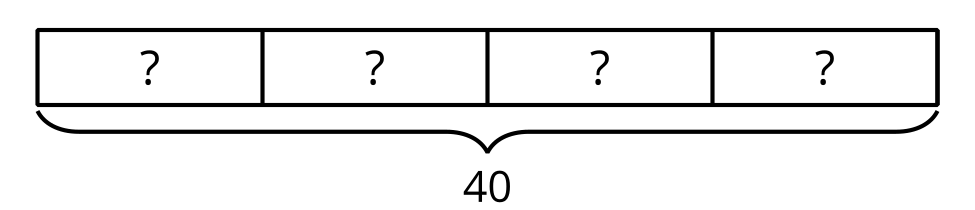 Encuentra el número que hace que la ecuación sea verdadera. Reescribe la ecuación con ese número. Explica tu razonamiento.Student Responses or  or . Sample response: If I count by ten 4 times I get 40, so I know the missing number is 10.Addressing3.OA.A.1, 3.OA.A.3, 3.OA.A.4, 3.OA.D.9Building Towards3.OA.C.7Warm-up10 minActivity 115 minActivity 220 minLesson Synthesis10 minCool-down5 minAddressing3.OA.A.1, 3.OA.A.4